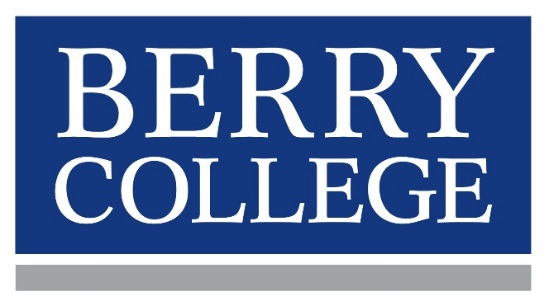 2016 Richards Scholar AwardApplication FormPlease hand deliver your signed application form to the Council on Student Scholarship,McAllister 219 by March 27, 2017.Student Information:Name: 				Signature: _______________________________ID Number: Campus Mail Box: Email address: Major: 				GPA: Number of hours by the end of Spring 2014: Faculty Mentor Information:Name: 				Signature: _________________________________Department: Campus Mail Box: List of Campus Activities (including service/volunteer activities):Work positions held:Does the project require clearance (IRB or IACUC)?Has it been obtained?Yes, as a part of a larger faculty sponsor projectYes, as my projectNo clearance necessary	No, appropriate forms have been submittedIf no, when do you anticipate receiving clearance?Have you applied for any other funding? If yes, please check which one you applied for below.Richards Undergraduate Research Support Grant	Kirbo Scholar AwardSynovus Scholar Award					Student Research and Development FundsHowell Grant (through the Career Center)		Clark Grant (through the Career Center)Essay: Please attach an essay of no more than two typed, double-spaced pages, include reflections upon your first years at Berry, your academic and career goals, (your initial budget plans for using the $5,000 grant funds. You might consider summer research, travel to support research, an internship, attendance at an institute or workshop, etc.), and a timeline for your project. Letters of Recommendation: Please provide three letters of recommendation [One from your academic advisor, one from your work supervisor, and a third from your mentor (if not academic advisor) or another faculty or staff member (if mentor and academic advisor are the same)].Please hand deliver completed/signed application toThe Council on Student Scholarship, McAllister 219 by March 27, 2017.